Кафедра и клиника хирургических болезней им. проф. А.М.Дыхно с курсом эндоскопии и эндохирургии ПОГрафик проведения промежуточной аттестации 2019-2020 учебного года по дисциплине «Факультетская хирургия, урология»у 418-434 групп лечебного факультетаЗав. кафедрой ____________________ / Д.В. Черданцев /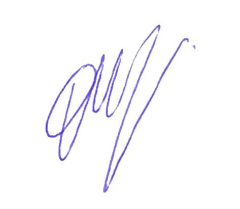 № п/пФИО обучающегося (или номер группы)Используемый Интернет-ресурс для обеспечения связи с обучающимисяВыход на связь с экзаменаторомВыход на связь с экзаменатором№ п/пФИО обучающегося (или номер группы)Используемый Интернет-ресурс для обеспечения связи с обучающимисяДатаВремя418Zoom02.06.2020 08.30419Zoom02.06.2020 08.30420Zoom02.06.2020 08.30421Zoom02.06.2020 08.30422Zoom02.06.2020 08.30423Zoom02.06.2020 08.30424Zoom03.06.2020 08.30425Zoom03.06.2020 08.30426Zoom03.06.2020 08.30427Zoom03.06.2020 08.30428Zoom03.06.2020 08.30429Zoom03.06.2020 08.30430Zoom04.06.202008:30431Zoom04.06.202008:30432Zoom04.06.202008:30433Zoom04.06.202008:30434Zoom04.06.202008:30